Orientační výčet požadavků dotčených subjektůSportovní areál Červené domky v HodoníněVýčet požadavků vznikl v rámci dřívějších jednání s uživateli sportovního areálu a je pouze orientačním podkladem. Zadavatel si je vědom, že není možné zajistit všechny uvedené požadavky, a předpokládá jejich revizi v rámci zpracování koncepční studie.Areál všeobecněvíceúčelové hřiště s umělým povrchem pro míčové hry (basketbal, streetball, volejbal, házená, nohejbal, malý fotbal, aj.)workoutové hřiště pro kondiční tréninkprostory pro odpočinek (klidové zóny) s lavičkami, případně stoly, pítkadostatečné množství přístupných toalet i pro veřejnost (nejen v době soutěží, ale i tréninků)odpadkové koše zajištující čistotu areálu (čím více, tím lépe)funkční bránu s ovladači jen pro kluby a personál, parkoviště zachovat jen pro potřeby klubů (případně pro rozhodčí, hosty, apod.) jinak areál pro příjezd aut uzavřít (s tímto související případné rozšíření parkování u sportovní haly TEZA a zlepšení pěší dostupnosti k areálu z tohoto parkoviště)osvětlení hlavního stadionu? Atletický klub HodonínAreálvrhačský sektor pro hod kladivem, diskem tréninkový prostor pro hod oštěpem rozšíření dráhy na 8 drah po oválu (rovinka již 8 drah má po rekonstrukci 2013/2014), které je nutná po pořádání větších závodů (mistrovství ČR, mezistátní utkání, aj.)atletický tunel pro trénink v zimních měsících (k využití i jinými oddíly – FK, hokejbal) a pořádání halových závodů ve sprintech a překážkových sprintech. Počet drah 6 - 8 velikost tribuny nad tunelem (nyní prostor betonová tribuny u lesa). Na konci tunelu možnost vybudování doskočiště pro skok daleký a zvýšené budovy pro vrh koulívybudování skladu pro doskočiště skoku vysokého a skoku o tyči, závodních překážek a ostatního nářadí a náčiní (nyní uschování v nízké budově u brány a přímo v tribuně stadionu)Vnitřní prostorykancelář pro elektrickou časomíruprostor pro pevné a trvalé umístění cílové kamery ve výšce cca 2. patra šatny pro domácí závodníky a trenérykancelář pro vedení klubu technická místnost pro vážení nářadí a náčiníHBC HodonínAreál víceúčelové hřiště pro míčové hry (basketbal, volejbal, házená, nohejbal, malý fotbal, aj.)workoutové hřiště pro kondiční tréninklanové centrumprostory pro odpočinek (klidové zóny) s lavičkami, případně stoly, pítkadostatečné množství přístupných toalet i pro veřejnostodpadkové koše zajištující čistotu areálufunkční bránu s dostatkem ovladačů pro klubyPožadavky HBC Hodonín, z.s.udělat umělý povrch na hokejbalovém hřištěvytvořit betonové tribuny u vzdálenějších stran hřiště na sezenízastřešení hokejbalového hřiště (opláštěnou halu), aby se dalo trénovat celoročnFK Hodonín, z.s. Hlavní stadion pro zápasyPřírodní trávaTribuna s kompletním zázemím pro hráče, fanoušky a funkcionářeTréninková hřiště (105 x 68) Přírodní tráva s osvětlením – 1x a Umělá tráva s osvětlením – 1xTréninkové minihřištěPřírodní tráva 45x35 – 1xUmělá tráva 40x20 + nafukovací hala – 1xUmělá tráva 60x40 + nafukovací hala – 1xVíceúčelové hřiště s povrchem pro všechny sportyAntukové hřiště – tenis, volejbalDoplňková sportovištěLanové centrum, Lezecká stěna, Odrazová stěnaPískové hřiště – beachfotbal + beachvolejbal, zátěžový terénIn-line hřiště, Ice kluziště (zimní provoz)Zábavný park (skluzavky, prolézačky, pískoviště, tobogán,…)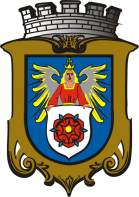 MĚSTO HODONÍNMasarykovo nám. 53/1, 695 35 Hodonín